Dalle ore 9.30 alle ore 10.00 rinvii preliminarin. 6783/2018 R.G.N.R.n. 2360/2019 R.G.N.R.n. 6441/2019 R.G.N.R.n. 3130/2019 R.G.N.R.n. 5131/2020 R.G.N.R.n. 1111/2019 R.G.N.R.n. 2000/2018 R.G.N.R.n.   773/2020 R.G.N.R.n. 6562/2019 R.G.N.R.n. 6571/2016 R.G.N.R.n. 5973/2019 R.G.N.R.Dalle ore 10.00 alle 10.30 procedimenti per i quali vi è R.R.A.G.n. 4732/2019 R.G.N.R.n.   293/2019 R.G.N.R.n. 3781/2018 R.G.N.R.n. 1372/2019 R.G.N.R.n.       2/2019 R.G.N.R.n. 1793/2019 R.G.N.R.n. 4082/2019 R.G.N.R.n. 4801/2019 R.G.N.R.n.    41/2020 R.G.N.R.Dalle 10.30 alle 11.00 altri provvedimenti decisori diversi da quelli delle successive fasce (es. abbreviati, patteggiamenti, incidenti di esecuzione)n. 2021/45     S.I.G.E.	n. 2019/86     S.I.G.E.	n. 2021/44     S.I.G.E.	n. 472/2020   R.G.N.R.n. 3772/2021 R.G.N.R.	n. 6089/2020 R.G.N.R.	Dalle ore 11.00 alle ore 11.30 richieste archiviazione e Opposizione alla richiesta di archiviazionen. 5862/2019 	R.G.N.R.n. 5122/2019 R.G.N.R.n. 5712/2019 R.G.N.R.n. 1383/2020 R.G.N.R. n. 4832/2019 R.G.N.R.Nocera Inferiore, 21.10.2021Il GiudiceDott. Simone De Martino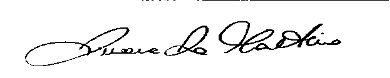 